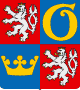 VÝROČNÍ ZPRÁVA o činnosti Královéhradeckého kraje a jeho orgánů v oblasti poskytování informací podle zákona číslo 106/1999 Sb., o svobodném přístupu k informacím, ve znění pozdějších předpisů,za rok 2023Výroční zpráva je zpracována na základě povinnosti vyplývající z ustanovení § 18 zákona číslo 106/1999 Sb., o svobodném přístupu k informacím, ve znění pozdějších předpisů (dále jen zákon č. 106/1999 Sb.)1. Počet podaných žádostí o informace a počet vydaných rozhodnutí o odmítnutí žádosti - § 18 odst. 1 písm. a) zákona č. 106/1999 Sb.V roce 2023 bylo u Královéhradeckého kraje (dále také povinný subjekt) podáno celkem 123 žádostí o poskytnutí informací. Rozhodnutí o odmítnutí žádosti bylo vydáno celkem 14, z toho v 9 případech byla žádost o informace odmítnuta zcela a v 5 případech částečně (a to především z důvodu neexistence požadovaných informací, nereagování na výzvu k upřesnění informace dle ust. § 14 odstavce 5 písm. b/ zákona č. 106/1999 Sb., ochrany práv třetích osob), 1 podaná žádost byla odložena. 2. Počet podaných odvolání proti rozhodnutí o odmítnutí žádosti nebo její části - § 18 odst. 1 písm. b) zákona č. 106/1999 Sb.V roce 2023 byla u Královéhradeckého kraje podáno 5 odvolání proti rozhodnutím povinného subjektu o odmítnutí žádosti (anebo části žádosti) o informace. Rozhodnutí povinného subjektu ve všech 5 případech byla následně odvolacími orgány potvrzena (Ministerstvo financí, Ministerstvo pro místní rozvoj, Ministerstvo vnitra). Ve 2 případech byl podán žadatelem podnět na přezkum k Úřadu pro ochranu osobních údajů, který v obou případech neshledal důvod k zahájení přezkumného řízení. 3. Opis podstatných částí rozsudku soudu - § 18 odst. 1 písm. c) zákona č. 106/1999 Sb.V roce 2023 nebyly vydány žádné rozsudky soudů ve věci přezkoumání zákonnosti rozhodnutí Královéhradeckého kraje o odmítnutí žádosti o poskytnutí informace (jednalo by se o řízení v prvním stupni, kde by Královéhradecký kraj vystupoval v roli povinného subjektu).4. Výčet poskytnutých výhradních licencí - § 18 odst. 1 písm. d) zákona č. 106/1999 Sb.V roce 2023 nebyla poskytnuta žádná výhradní licence.5. Přehled všech výdajů, které Královéhradecký kraj vynaložil v souvislosti se soudními řízeními o právech a povinnostech podle zákona č. 106/1999 Sb. V roce 2023 Královéhradecký kraj nevynaložil v souvislosti se soudními řízeními o právech a povinnostech podle zákona č. 106/1999 Sb. žádné výdaje.6. Počet stížností podaných podle § 16a zákona č. 106/1999 Sb., důvody jejich podání a stručný popis způsobu jejich vyřízení - § 18 odst. 1 písm. e) zákona č. 106/1999 Sb.V roce 2023 bylo podáno 7 stížností na postup povinného subjektu při vyřizování žádostí o informace, kdy žadatelé nebyli spokojeni s odpověďmi na své žádosti nebo se stanovenou úhradou. Povinný subjekt ve dvou případech stížnosti vyřídil tím, že poskytl požadované informace. V dalším případě vydal rozhodnutí o odmítnutí poskytnutí informace, a to z důvodu její neexistence, proti kterému se žadatel neodvolal. Ve dvou případech povinný subjekt postoupil stížnosti nadřízenému orgánu, a to Ministerstvu pro místní rozvoj, které postup povinného subjektu potvrdilo a dále Ministerstvu vnitra, které rozhodlo o snížení stanovené výše úhrady za poskytnutí informací. V posledních dvou případech byla část stížnosti vyřízena poskytnutím informací, v části bylo vydáno rozhodnutí o částečném odmítnutí poskytnutí informací, a to z důvodu jejich neexistence. V obou případech se žadatelé proti rozhodnutí odvolali. Odvolání řeší Ministerstvo dopravy a Ministerstvo vnitra, ve věci zatím nebylo rozhodnuto.7. Další informace vztahující se k uplatňování zákona o svobodném přístupu k informacím - § 18 odst. 1 písm. f) zákona č. 106/1999 Sb.Z celkového počtu přijatých a vyřízených 123 žádostí o informace byly informace poskytnuty ve 108 případech v celém rozsahu. Jak již bylo uvedeno výše, 14 žádostí bylo rozhodnutím odmítnuto (z toho 9 v plném rozsahu a 5 v části žádosti), neboť byly požadovány ve většině případů neexistující informace, v jednom případě bylo chráněno autorské právo a mlčenlivost ohledně kontrolní činnosti, v jednom případě nedošlo ze strany žadatele k prokázání veřejného zájmu na poskytnutí informace). Dále byla 1 podaná žádost o informace odložena v celém rozsahu z důvodu, že požadované informace se nevztahovaly k působnosti povinného subjektu.  Požadované informace se týkaly činností jednotlivých odborů krajského úřadu: 6 žádostí odboru organizačního a právního, 6 žádostí odboru kancelář ředitele, 33 žádostí odboru dopravy a silničního hospodářství, 2 žádosti odboru ekonomického, 18 žádostí odboru investic, 1 žádost odboru informatiky, 1 žádost odboru kultury, památkové péče a cestovního ruchu, 4 žádosti odboru regionálního rozvoje, grantů a dotací, 9 žádostí odboru sociálních věcí, 4 žádosti odboru školství, 14 žádostí odboru územního plánování a stavebního řádu, 4 žádosti odboru zdravotnictví, 16 žádostí odboru majetkosprávního a krajský živnostenský úřad, 4 žádosti odboru životního prostředí a zemědělství, 1 žádost oddělení interního auditu, 1 žádost se týkala agendy všech odborů krajského úřadu. Některé z podaných žádostí byly vyřizovány v rámci součinnosti s více odbory s ohledem na věcné požadavky žadatelů.  Velké množství informací o činnosti orgánů Královéhradeckého kraje poskytují návštěvníkům webové stránky Královéhradecký kraj - vstupní stránka (khk.cz), pod odkazem Povinně zveřejňované informace | Královéhradecký kraj (khk.cz) jsou umístěny všechny povinně zveřejňované informace dle ustanovení § 5 odst. 1 zákona č. 106/1999 Sb.; pod odkazem Informace dle zákona o svobodném přístupu k informacím | Královéhradecký kraj (khk.cz)  jsou zveřejněny poskytnuté informace v souladu s požadavkem ustanovení § 5 odst. 3 zákona č. 106/1999 Sb.    V Hradci Králové dne 19.02.2023Mgr. Martin Červíčekhejtman Královéhradeckého kraje